JMECC指導者講習会プレテスト2022　ver.1.0.0『呼吸がない』と判断するのはどれか．1つ選べ．起座呼吸Biot呼吸死戦期呼吸Kussmaul呼吸Cheyne-Stokes呼吸質の高い胸骨圧迫の組み合わせで正しいのはどれか．1つ選べ．場所 ---------- 胸骨の上半分速さ ---------- 90/分深さ ---------- 7 cm中断時間 ------ 12秒圧迫解除 ------ 完全にもとの位置AEDについて正しいのはどれか．1つ選べ．AEDが到着したら速やかに電源を入れる．心電図解析中も絶え間ない胸骨圧迫を行う．ショック後に速やかに呼吸と循環を確認する． ショックが指示されたら速やかに放電ボタンを押す．ショック適応なしの場合には速やかにパッドを剥がす．経鼻カニューレから2 L/分で酸素を投与する際に想定される吸入気酸素濃度〈FiO2（%）〉はどれか．1つ選べ．2124283650　　　　　　　　　　　　　　　　　　　　　　　　　　　　　エアウェイを用いた気道確保について正しいのはどれか．1つ選べ．経口エアウェイは意識清明な患者に用いる．経口エアウェイのサイズは鼻翼から耳珠までの長さとする．経鼻エアウェイを顔面外傷患者に用いる．経鼻エアウェイの先端が咽頭に達したら反転させる．食道閉鎖式エアウェイ（ツーウェイチューブ）は送気時に胸郭の挙上を確認する． 気管挿管後の対応について正しいのはどれか．1つ選べ．胸骨圧迫と同期して30:2で換気する．まず心窩部，次いで左右の呼吸音を聴診する．食道挿管検知器が直ちに膨らめば食道挿管を疑う．挿管チューブ固定のため胸骨圧迫を20秒間中断する．バッグ・バルブ・マスクで換気した時のバッグの抵抗から気道確保を確認する．　　　　　　入院患者さんの心電図モニタ波形が洞調律から変化した【図１】．急いでベッドサイドに駆けつけ肩をたたいて大声で名前を呼んだが反応はない．院内緊急コードを発動し蘇生処置に必要な物品を集めるよう指示した．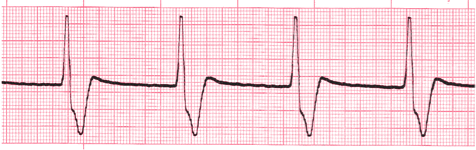 【図1】心電図モニタ波形次に行う対応として最も適切なのはどれか．1つ選べ.原因検索静脈路確保電気ショック呼吸と脈拍の確認バッグ・バルブ・マスクでの人工呼吸　　　　　　　　　　　　　　　　チーム蘇生について適切なのはどれか．1つ選べ．自己犠牲の精神を忘れない．記録係は活動経過を寡黙に記録する．リーダーの指示は直ちに疑義なく実行する．蘇生アルゴリズムは職種ごとに用意されている．蘇生中/終了後に自分たちの活動内容を振り返る．　　　　　　　　　救急患者（非心停止）に対する系統的アプローチについて誤っているのはどれか．1つ選べ．視診を含めた第一印象をまず評価する． 心停止とは異なる初期・二次ABCD評価を用いる．末梢動脈の拍動を触診することで循環を確認する．患者の名前を尋ねることは初期ABCD評価に役立つ． 二次ABCD評価ではバイタルサインなど客観的指標を評価する． 　　 50歳の男性．胸痛を主訴に救急外来を受診した．第一印象：胸痛を訴え，苦しそうで，重症．気道：会話可能で開通．呼吸：頻呼吸．循環：橈骨動脈の拍動は触れる．呼吸数20 /分．脈拍56 /分，整．血圧140/80 mmHg．SpO2 90％（室内気）．12誘導心電図：V1-V4誘導でST上昇を認める．看護師により経鼻カニュラで4 L/分の酸素が投与されSpO2 97%となり，静脈路は確保されている．薬物アレルギーと禁忌薬物とは特にない．シルデナフィル（バイアグラ）の服用歴はない．次に行う対応として最も適切なのはどれか．1つ選べ． 経皮ペーシング塩酸モルヒネ静注硫酸アトロピン静注硝酸薬の口腔内噴霧カルディオバージョン　　　　　　　　　　　　　　　　　　　　　　敗血症性ショックについて正しいのはどれか．１つ選べ．線溶亢進型DICをきたす．低容量性ショックに分類される．血液培養は抗菌薬投与前に行う．SpO2が100%を維持するように酸素投与を行う．アドレナリンは血管作動薬の第一選択薬である．気管支喘息発作で中等度と判断できる呼吸困難の所見はどれか．1つ選べ．動くと息苦しい苦しいが横になれる苦しくて横になれない苦しくて動けない呼吸減弱　　　　　　　　　　　　　　　　　　　　　　　　　　　　発症4.5時間以内の脳梗塞患者に対するrt-PA（アルテプラーゼ）静注療法の適応はどれか．1つ選べ．PT-INR 1.8 血糖430 mg/dL血小板 9万/μL血圧180/100 mmHg 14日前の脳梗塞既往　　　　　　　　　　　　　　　　　　　　　　　急性薬物中毒ついて正しいのはどれか．1つ選べ．確定診断は尿定性検査で行う． 治療は原因物質の確定後に開始する.抗コリン薬中毒は流涎と縮瞳をきたす．意識障害はAIUEOTIPSで鑑別を進める．胃洗浄は致死量の薬物摂取後2時間までに開始する．アナフィラキシーショックについて誤っているのはどれか．1つ選べ．急速補液を行う．アドレナリン筋注を行う．輪状甲状靱帯穿刺/切開を準備する．喉頭浮腫に対してβ2刺激薬吸入を行う．遅発反応に備えて抗ヒスタミン薬と副腎皮質ステロイドの全身投与を行う．○ プレテスト解答○ アンケート今回の指導者講習会へのご参加動機をご回答ください。（1） JMECC指導者を目指している　　　　　　　　　　（2） 所属施設からの要請（3） その他（具体的に：　　　　　　　　　　　　　　　　　　　　　　　　　　　　　　　　　　　）　　救急講習会指導経験をご回答ください。（“ない”場合はその他に“ない”と記載ください）（1） JMECC    回　　　　　　（2） ICLS　　　回　　　　　（3） AHA-ACLS　　　回（4） その他（具体的に：　　　　　　　　　　　　　　　　　　　　　　　　　　　　　　　　　　　）JMECC指導者講習会プレテストについてご回答ください。（1） 解答日　　　　　　　　　    （2）　所要時間　　　　　　　　（3） 難易度［　1.すごく簡単　　2.簡単　　3.丁度良い　　4.難しい　　5.すごく難しい　］講習会に期待すること、指導者に対してお伝えしたいことがありましたら記載ください。本プレテストは指導者講習会受講確定者に配布しているものです。ご自身の利用に留めてください。解答用紙・アンケートにご記入の上、講習会時にご持参ください。指導者講習会当日に答え合わせと解説をいたしますので、解答をご記入の上、印刷して講習会当日にお持ちください。本用紙は答え合わせ後に回収します。講習会受講日：年月日会　　場：氏　　名：１２２３４５６７７８９１０１１１２１２１３１４１５